龙上水电站门机电缆采购项目邀请招标方案及定标方法一、投标人资格：1、投标人必须具有独立承担民事责任能力的法人或个体工商户；2、投标人必须是机电设备安装工程专业承包企业或具有电器辅件、配电或控制设备的零件制造或电气设备或电缆销售经营范围；3、具有足够的能力来有效地履行合同。二、投标人须知：1、线下报名：投标单位需提供营业执照、法人身份证明书、法人授权书、联系方式、资质证书（如有）等证明资料的复印件，并加盖公章在2021年10月29日16时00分前到现场报名；线上报名：将报名资料即营业执照、法人身份证明书、法人授权书、联系方式、资质证书（如有）加盖公章后在2021年10月28日17时00分前将扫描件发至meiyanzgs@163.com报名，联系人：冯小姐 曾先生 联系电话：13823841987  13430117707；2、保证金：人民币伍仟元整（现金），报名时用信封装好，信封上加盖投标单位的公章，交给工作人员当面清点，定标后中标公司保证金转为履约保证金；未中标的投标人，待开标会结束后退还；3、开标时间：开标会定于2021年10月29日16时00分在广东梅雁吉祥水电股份有限公司一楼小会议室；4、投标人需按照附表一《龙上水电站门机电缆采购项目需求》完成本项目；5、投标人投标报价按附表二《龙上水电站门机电缆采购项目报价表》填报，投标总价的最高限价为￥7万元（不含税），投标总价（不含税）低于最高限价方为有效报价；6、投标单位按照附表二的报价表（须填写《投标报价表》和《报价明细表》）填报好后，投标报名资料与报价表（《投标报价表》和《报价明细表》）应分开用信封密封并加盖公章后交送招标工作人员；7、投标单位未被列入“信用中国”网站(www.creditchina.gov.cn)“记录失信被执行人或重大税收违法案件当事人名单或政府采购严重违法失信行为”记录名单；（以投标截止日前三天在“信用中国”网站（www.creditchina.gov.cn）查询结果为准，下载信用信息打印并加盖公章，例图详情请看附表三）。8、投标人参加开标会议时应出示健康码与行程卡，健康码显示结果为绿码，行程列表显示中未到过中高风险地区；中标人派往现场送货的人员也需在进场时出示健康码与行程卡，健康码显示结果为绿码，行程列表显示中未到过中高风险地区。三、评审及定标方法：本次邀请招标采用最低评标价法，投标人按照附表二《龙上水电站门机电缆采购项目报价表》填报，在满足招标文件实质性要求前提下，按不含税报价从低到高进行排序，最低报价（不含税）的投标人得分最高，以此类推，投标总价（不含税）最低者作为第一中标候选人，报价相同者，抽签决定中标候选人的排序。表中的报价，按照：各类单价报价×数量=合计，按表中各项合计价相加得出的投标总价（不含税）进行比较，投标总价最低者为第一中标候选人。四、合同签订及工期：1、定标后，中标单位5个工作日内与招标单位签订合同；2、合同工期：签订合同后，20日内供货完毕。五、合同费用支付及结算：1、合同签订后10个工作日内预付30%的合同款；2、本合同项目供货验收合格并结算后10个工作日内支付合同结算款至95%及履约保证金；3、项目结算款的5%作为质保金，验收结算后一年内没有发生质量问题，次月内支付。                                            梅州龙上水电有限公司                                             2021年10月22日                                                                                                                 附表一：龙上水电站门机电缆采购项目需求：一、门机电器需求材料表二、所供电缆需求：（1）所供电缆必须含有产品出厂合格证、质量保证书等证明原厂产品的证明文件，产品质量及检验标准：应符合国家相关规范和标准；（2）所供电缆需要运输到甲方龙上水电站所在地，存放到甲方指定位置。三、现场勘察招标方不统一安排现场勘踏，由投标方自行安排勘踏，费用自理；四、现场勘察联系人：谢志旭 13823862962。附表二：龙上水电站门机电缆采购项目报价表单位：元一、投标报价表说明：1、投标报价包括除税金外其他所有费用。2、投标单位的投标报价超过最高限价7万元人民币（不含税），均视为无效投标。投标单位：  日期：               二、报价明细表投标单位报价应按以下格式进行填写。投标单位全部以人民币报价，本招标文件所列的全部条款除税费外的凡涉及报价的，投标单位都应在报价中计列，投标单位的报价，报价精确到元，招标单位认为是各项费用综合计算的结果，且该报价为闭口价，中标后在合同有效期内单价不变。单位：人民币元 （不含税）说明：1、投标报价包括除税金外其他所有费用。2、投标单位的投标报价超过最高限价7万元人民币（不含税），均视为无效投标。投标单位：日期：附表三：信用中国图例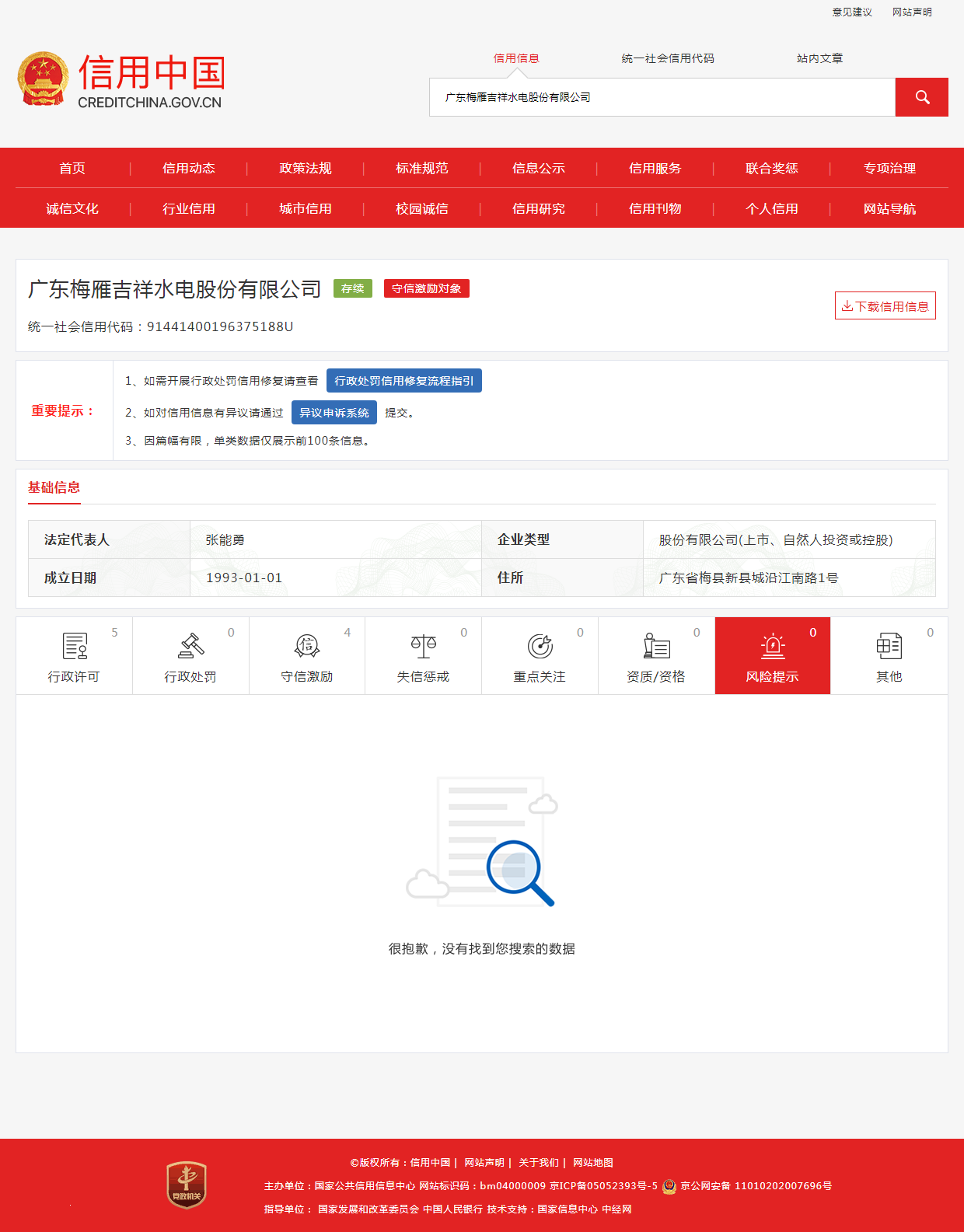 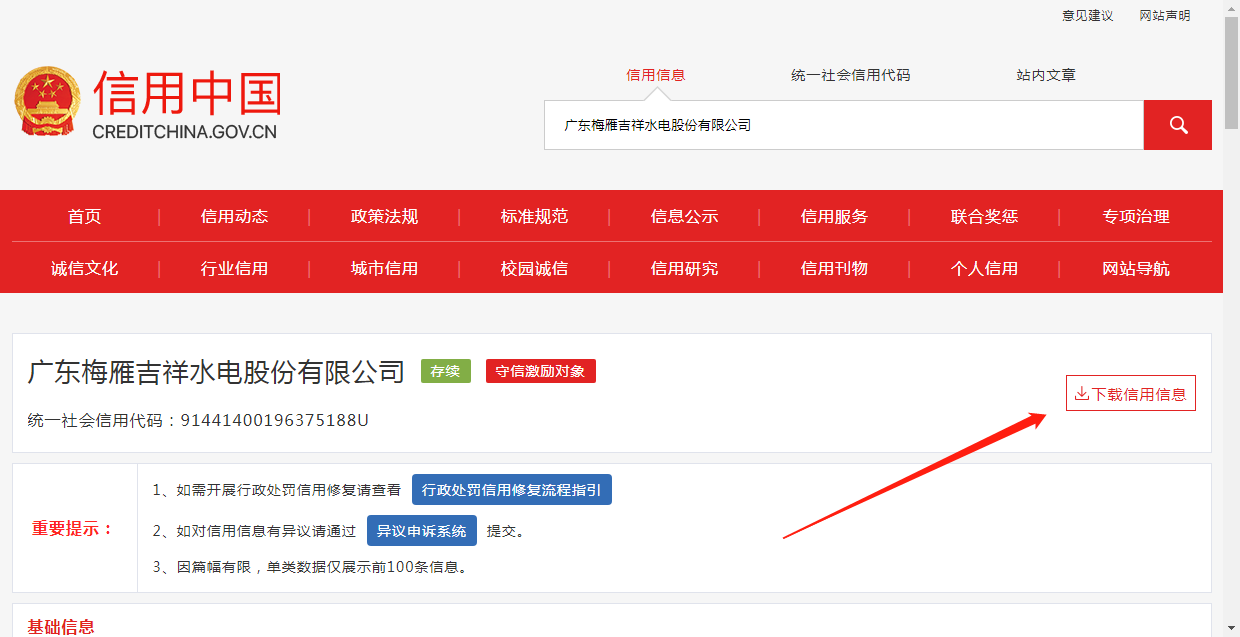 龙上水电站2×80吨门机电器材料龙上水电站2×80吨门机电器材料龙上水电站2×80吨门机电器材料龙上水电站2×80吨门机电器材料龙上水电站2×80吨门机电器材料序号规格型号单位数量备注一电缆电缆电缆电缆1YC 3×70+2×10平方米50主电缆2YC 3×50平方米100主升定子3YC 3×25平方米100主升转子4YC 3×10+1*6平方米30操作控制电源5YC 3×6平方米200大小车行走电机6YC 3×2.5平方米200夹轨器，电动葫芦7KVV 3×1.5平方米1008KVV 14×1.5平方米50起升控制线9KVV 2×1.5平方米700锚定限位灯线10KVYP屏蔽电缆8×1.5平方米50控制信号线11YC 3×16平方米102电动葫芦12KVV 10×1.5平方米50控制线13KVV 5×1.5平方米50控制线二线耳线耳线耳线耳170平方个20250平方个70325平方个50410平方个2056平方个10062.5平方个10071.5平方个500816平方个50三黑色软管黑色软管黑色软管黑色软管14分管米5026分管米5031寸管米30四轧带轧带轧带轧带1φ5×300包22φ4×200包1注：因没图纸以上规格数量不完全准确，详细数量按实结算。注：因没图纸以上规格数量不完全准确，详细数量按实结算。注：因没图纸以上规格数量不完全准确，详细数量按实结算。注：因没图纸以上规格数量不完全准确，详细数量按实结算。注：因没图纸以上规格数量不完全准确，详细数量按实结算。项目名称投标总价投标总价（不含税）龙上水电站2×80吨门机电器材料报价明细表龙上水电站2×80吨门机电器材料报价明细表龙上水电站2×80吨门机电器材料报价明细表龙上水电站2×80吨门机电器材料报价明细表龙上水电站2×80吨门机电器材料报价明细表龙上水电站2×80吨门机电器材料报价明细表龙上水电站2×80吨门机电器材料报价明细表序号规格型号单位数量单价（元）合计（元）备注一电缆电缆电缆电缆电缆电缆1YC 3×70+2×10平方米50主电缆2YC 3×50平方米100主升定子3YC 3×25平方米100主升转子4YC 3×10+1*6平方米30操作控制电源5YC 3×6平方米200大小车行走电机6YC 3×2.5平方米200夹轨器，电动葫芦7KVV 3×1.5平方米1008KVV 14×1.5平方米50起升控制线9KVV 2×1.5平方米700锚定限位灯线10KVYP屏蔽电缆8×1.5平方米50控制信号线11YC 3×16平方米102电动葫芦12KVV 10×1.5平方米50控制线13KVV 5×1.5平方米50控制线二线耳线耳线耳线耳线耳线耳170平方个20250平方个70325平方个50410平方个2056平方个10062.5平方个10071.5平方个500816平方个50三黑色软管黑色软管黑色软管黑色软管黑色软管黑色软管14分管米5026分管米5031寸管米30四轧带轧带轧带轧带轧带轧带1φ5×300包22φ4×200包1五运输费项1六其它费用项1总计（元）总计（元）总计（元）总计（元）总计（元）投标总价（不含税）人民币：           元投标总价（不含税）人民币：           元投标总价（不含税）人民币：           元投标总价（不含税）人民币：           元投标总价（不含税）人民币：           元投标总价（不含税）人民币：           元投标总价（不含税）人民币：           元注：因没图纸以上规格数量不完全准确，详细数量按实结算。注：因没图纸以上规格数量不完全准确，详细数量按实结算。注：因没图纸以上规格数量不完全准确，详细数量按实结算。注：因没图纸以上规格数量不完全准确，详细数量按实结算。注：因没图纸以上规格数量不完全准确，详细数量按实结算。注：因没图纸以上规格数量不完全准确，详细数量按实结算。注：因没图纸以上规格数量不完全准确，详细数量按实结算。